February 2024      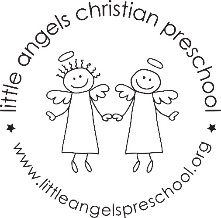 Fantastic 4’s NewsletterDear Parents,It is amazing that we are in February already! We have been enjoying watching the class develop and grow! During the month of February, our letter sounds will be “K, A, M, N, V”. The dramatic play area will feature “Winter Fun” with pretend ice skating and a hot chocolate stand. This will be followed by a Valentine Post Office, an and then a Market. Our Fruit of the Spirit for this month is “Goodness”, symbolized with cherries. The Opening Prayer is “The Lord’s Prayer” (Our Father). During the month, we will be decorating our class in shades of red, counting & sorting hearts, and singing songs about “Love”. Our Valentine party will be on Wednesday, February 14th. Please send your child’s Valentines to school that morning. Please do not put names in the “To:” section of the Valentines. Only fill in the “From” section. We will distribute the Valentines during class time.  Our art appreciation in February will be about Paul Cezanne. We will continue to review letter sounds learned in previous months while combining with our current month’s sounds. The children are doing a great job differentiating the short vowel sounds.  That is one of the trickiest parts of learning to read.	Barrington District 220 Kindergarten Round Up will be held on Wednesday, February 1 at 6:30 for all children who will be attending kindergarten in the fall. These meetings are held at each elementary school in the district.Stay warm,Mrs. Clarke, Mrs. Sonnenberg and Ms. FisherImportant Dates:		Thursday, February 1:		        Kindergarten Round UpWednesday, February 14: 		Class Valentine Party 10:30 – 11:30Friday, February 16: 			No schoolMonday, February 19: 		No school-Presidents Day